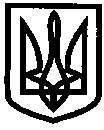 УКРАЇНАУПРАВЛІННЯ ОСВІТИІЗЮМСЬКОЇ МІСЬКОЇ РАДИХАРКІВСЬКОЇ ОБЛАСТІНАКАЗ29.11.2018											№ 449Про призначення відповідальних осіб за організацію медогляду працівників в управлінні освіти Ізюмської міської ради Харківської областіВідповідно до ст. 21 Закону України «Про захист населення від інфекційних захворювань», ст..17 Закону України «Про охорону праці», Постанови Кабінету Міністрів України «Про порядок проведення обов’язкових профілактичних медичних оглядів» від 23.05.2001 р. № 559, НАКАЗУЮ:1. Призначити особою, відповідальною за організацію медогляду працівників управління освіти Ізюмської міської ради Харківської області, начальника відділу кадрового та правового забезпечення управління освіти Лесик Олену Петрівну. 2. Особі, відповідальній за організацію медогляду працівників управління освіти, Лесик О.П.:2.1. Складати списки працівників управління освіти відповідно до вимог та за підписом начальника управління освіти надавати на погодження до Ізюмського районного управління Держпродспоживслужби в Харківській області.Щорічно,  до 01.01.2.2. Видати особові медичні книжки працівникам управління освіти, зареєструвавши видачу в журналі.Щорічно, за вимогою 2.3.Забезпечити своєчасне проходження працівниками управління освіти медоглядів.2.4. Інформувати Ізюмське районне управління Держпродспоживслужби в Харківській області про звільнення (прийняття) на роботу працівників управління освіти.За потребою3. Зберігати за працівником управління освіти місце роботи (посаду) та середній заробіток на період проходження медогляду.4. Притягати до дисциплінарної відповідальності та відстороняти від роботи без збереження заробітної плати працівників, які ухиляються від проходження обов’язкового медогляду.5. Відповідальність за дотримання своєчасності та обов’язковості проходження працівниками медогляду покласти на особу, відповідальну за організацію медогляду працівників  управління освіти начальника відділу кадрового та правового забезпечення управління освіти Лесик Олену Петрівну. 6. Контроль за виконанням даного наказу залишаю за собою.Начальник управління освіти				О.В. БезкоровайнийМартинов З наказом ознайомлений: ______________________    _____________________________	(підпис працівника)                      (ініціали та прізвище)